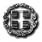 	ΕΛΛΗΝΙΚΗ ΔΗΜΟΚΡΑΤΙΑ                                           ΑΝΑΡΤΗΤΕΟ ΣΤΟ ΔΙΑΔΙΚΤΥΟΥΠΟΥΡΓΕΙΟ  ΠΟΛΙΤΙΣΜΟΥ, ΠΑΙΔΕΙΑΣ ΕΡΕΥΝΑΣ   ΚΑΙ ΘΡΗΣΚΕΥΜΑΤΩΝ  ΠΕΡ/ΚΗ Δ/ΝΣΗ Π/ΘΜΙΑΣ & Δ/ΘΜΙΑΣ ΕΚΠ/ΣΗΣ                    ΗΠΕΙΡΟΥ                    ΔΙΕΥΘΥΝΣΗ Δ/ΘΜΙΑΣ ΕΚΠ/ΣΗΣ Ν. ΙΩΑΝΝΙΝΩΝ  1ο ΓΕΝΙΚΟ  ΛΥΚΕΙΟ ΙΩΑΝΝΙΝΩΝ                                   Ιωάννινα, 01/10/2018                                                                                                          Παναγή Μέκαλη  5  (Κιάφα), 45221  Ιωάννινα     Πληροφορίες : Χαϊδεμενάκου Σταυρούλα                          Αρ. Πρωτ.: Φ.23/795                         τηλ.:  26510-41028    	                         fax:  26510- 42480              e-mail: mail@1lyk-ioann.ioa.sch.gr                                                                                            ΠΡΟΣ:                                                                  Δ/νση Β/θμιας Εκ/σης Ιωαννίνων             	                                                                                                                                                                               Κοιν.:  Τουριστικά – Ταξιδιωτικά Γραφεία (μέσω της                                             ιστοσελίδας της  Δ/νσης Β/θμιας Εκπ/σης Ιωαννίνων)                                                                                                                                                                              ΘΕΜΑ:  « Πρόσκληση εκδήλωσης ενδιαφέροντος ταξιδιωτικών γραφείων για κατάθεση οικονομικής και ποιοτικής προσφοράς σχετικά με μετάβαση - διαμονή και επιστροφή μαθητών και εκπαιδευτικών του 1ου ΓΕ.Λ. Ιωαννίνων στην Ιταλία (Φλωρεντία – Ρώμη )»΄Σχετ: Υ.Α. 33120/ΓΔ4/28-2-2017 ) άρθρο 2 Παράγραφος 3 και Υ.Α. 129287/Γ2/02-12-2011 (ΦΕΚ 2769/τ.Β'/02-12-2011με θέμα « Εκδρομές – Μετακινήσεις μαθητών Δημοσίων και Ιδιωτικών σχολείων Β/θμιας Εκπαίδευσης εντός και εκτός της χώρας »ΠΡΟΣΚΑΛΟΥΜΕ    Τα Τουριστικά – Ταξιδιωτικά Γραφεία με ειδικό σήμα και άδεια λειτουργίας από τον ΕΟΤ σε ισχύ να καταθέσουν στο γραφείο της διευθύντριας του 1ου ΓΕ.Λ. Ιωαννίνων σφραγισμένη  προσφορά κατά το χρονικό διάστημα από 02/10/2018 μέχρι και 05/10/2018 και ώρα 11.00 . Μετά την παρέλευση της καταληκτικής ημερομηνίας και ώρας καμία προσφορά και για κανένα λόγο δε θα γίνεται αποδεκτή.     Για τη σύνταξη της προσφοράς αυτής σας ενημερώνουμε ότι θα πρέπει να περιλαμβάνονται τα παρακάτω στοιχεία :       Οι οικονομικές και ποιοτικές προσφορές θα πρέπει να κατατεθούν σε κλειστό σφραγισμένο φάκελο με την ένδειξη: « Προσφορά για μετακίνηση - διαμονή και επιστροφή εκδρομής 1ου ΓΕ.Λ. Ιωαννίνων στην Ιταλία  » (κλειστή προσφορά) στο  1ο ΓΕ.Λ.  Ιωαννίνων στην παραπάνω διεύθυνση μέχρι την ημερομηνία  και την ώρα που αναγράφεται στον παραπάνω πίνακα . Η αποσφράγιση των προσφορών θα γίνει την Παρασκευή   05/10/2018 στις 11.45 .       Σημειώνεται ότι :Οι προσφορές θα πρέπει επίσης να συνοδεύονται από υπεύθυνη δήλωση ότι το Τουριστικό – Ταξιδιωτικό Γραφείο διαθέτει ειδικό σήμα λειτουργίας το οποίο βρίσκεται σε ισχύ.Τα λεωφορεία να διαθέτουν όλες τις προβλεπόμενες από την κείμενη ελληνική νομοθεσία προδιαγραφές (έγγραφα καταλληλότητας των οχημάτων, επαγγελματική άδεια οδήγησης, ελαστικά σε καλή κατάσταση, πλήρως κλιματιζόμενα κ.λ.π.) καθώς και τις προϋποθέσεις ασφαλείας για μετακίνηση μαθητών (ζώνες ασφαλείας, έμπειρους οδηγούς κ.λ.π.). Το ξενοδοχείο που θα καταλύσουν οι μαθητές και οι εκπαιδευτικοί  να είναι 4 ή 3 αστέρων ,  και τα δωμάτια των εκπαιδευτικών να είναι 04 μονόκλινα .Σε περίπτωση που το λεωφορείο κινηθεί πέρα από τα χρονικά όρια που προβλέπει η νομοθεσία πρέπει να υπάρχει επιπλέον οδηγός .Συνοπτικό ενδεικτικό πρόγραμμα εκδρομής :1η ημέρα : Αναχώρηση από Ιωάννινα, άφιξη στην Ηγουμενίτσα , επιβίβαση στο πλοίο .2η ημέρα : Αποβίβαση στο λιμάνι της Ανκόνα , αναχώρηση για Φλωρεντία ,  άφιξη στο ξενοδοχείο , περιήγηση - ξενάγηση σε σημαντικά αξιοθέατα και ιστορικά μνημεία της Φλωρεντίας (Ακαδημία Καλών Τεχνών της Φλωρεντίας , Πλατεία Μικελάντζελο )  , δείπνο.3η ημέρα : Περιήγηση – ξενάγηση σε σημαντικά αξιοθέατα και ιστορικά μνημεία της Φλωρεντίας( Καθεδρικός ναός Il Duomo di Firenze , Πινακοθήκη Ουφίτσι, Παλάτσο Βέκιο ). Αναχώρηση για την Ρώμη . Άφιξη στο ξενοδοχείο , δείπνο .4η ημέρα : Περιήγηση – ξενάγηση σε σημαντικά αξιοθέατα και ιστορικά μνημεία της Ρώμης ( εκκλησία Αγίου Πέτρου , Κολοσσαίο ) και πλατείες, δείπνο.5η ημέρα : Περιήγηση – ξενάγηση σε σημαντικά αξιοθέατα και ιστορικά  μνημεία της Ρώμης ( Καπιτώλιο ) και πλατείες.6η ημέρα :  Αναχώρηση από τη Ρώμη για το λιμάνι του Μπάρι  . Επιβίβαση στο πλοίο της επιστροφής .7η  ημέρα : Αποβίβαση στο λιμάνι της Ηγουμενίτσας , αναχώρηση για Ιωάννινα.Ζητείται η τελική τιμή με ΦΠΑ και τελική επιβάρυνση ανά μαθητή . Επίσης πρέπει να περιλαμβάνονται στην τιμή οι φόροι πόλεων και οι ξεναγήσεις .Να αναφέρεται οπωσδήποτε στην προσφορά το όνομα , η κατηγορία του ξενοδοχείου , ακριβής τοποθεσία του και η ιστοσελίδα του , εφόσον υπάρχει .Παρακαλούμε να αναφέρεται στην προσφορά ο τύπος πρωινού και δείπνου.Ζητείται η πρόσθετη προαιρετική ασφάλιση που καλύπτει τα έξοδα σε περίπτωση ατυχήματος ή ασθένειας .Από το ολικό ποσό που θα συμφωνηθεί θα κρατηθεί από τη διευθύντρια του σχολείου το 10% και θα αποδοθεί μετά την επιστροφή των μαθητών από την εκδρομή υπό τον όρο ότι τηρήθηκαν εκ μέρους του τουριστικού γραφείου όλες οι δεσμεύσεις που περιλαμβάνονται στο ιδιωτικό συμφωνητικό .Το σχολείο διατηρεί το δικαίωμα να μην πραγματοποιήσει ή να πραγματοποιήσει την εκδρομή στον ίδιο προορισμό και με τους ίδιους όρους σε άλλη ημερομηνία , σε περίπτωση που δεν γίνει στις προβλεπόμενες ημερομηνίες χωρίς υπαιτιότητά του ( πχ απεργίες μεταφορικών μέσων , θεομηνίες , κλείσιμο δρόμων κλπ.) .Η επιτροπή αξιολόγησης , πέραν της τιμής, συνεκτιμά την ποιότητα, την αξιοπιστία του ταξιδιωτικού γραφείου και το εύρος των προσφερόμενων παροχών και δεν υποχρεούται να επιλέξει απαραίτητα το πρακτορείο που μειοδοτεί .  Οι προσφορές θα αξιολογηθούν από επιτροπή του σχολείου μας όπως προβλέπεται από το νόμο.Το σχολείο διατηρεί το δικαίωμα να μην πραγματοποιήσει την εκδρομή εφόσον δεν συμπληρωθεί ο απαραίτητος αριθμός μαθητών/τριών ή σε περίπτωση ανυπέρβλητου κωλύματος .	Η  Διευθύντρια                                                                                      Χαϊδεμενάκου  Σταυρούλα                                                                                                                                                1        ΣΧΟΛΕΙΟ1Ο  ΓΕ.Λ. ΙΩΑΝΝΙΝΩΝ 2ΠΡΟΟΡΙΣΜΟΣ - ΗΜΕΡΟΜΗΝΙΑ ΙΤΑΛΙΑ (ΙΩΑΝΝΙΝΑ – ΗΓΟΥΜΕΝΙΤΣΑ - ΑΝΚΟΝΑ – ΦΛΩΡΕΝΤΙΑ  – ΡΩΜΗ – ΜΠΑΡΙ – ΗΓΟΥΜΕΝΙΤΣΑ - ΙΩΑΝΝΙΝΑ )ΔΙΑΝΥΚΤΕΡΕΥΣΕΙΣ :  01 ΣΤΗΝ ΦΛΩΡΕΝΤΙΑ ΚΑΙ 03  ΣΤΗΝ ΡΩΜΗ 17 ΝΟΕΜΒΡΙΟΥ -23 ΝΟΕΜΒΡΙΟΥ3ΠΡΟΒΛΕΠΟΜΕΝΟΣ ΑΡΙΘΜΟΣ ΣΥΜΜΕΤΕΧΟΝΤΩΝ 47 ΜΑΘΗΤΕΣ 04 ΣΥΝΟΔΟΙ ΚΑΘΗΓΗΤΕΣ4ΜΕΤΑΦΟΡΙΚΟ ΜΕΣΟ ΠΡΟΣΘΕΤΕΣ ΠΡΟΔΙΑΓΡΑΦΕΣΛΕΩΦΟΡΕΙΟΤο λεωφορείο να είναι στη διάθεση των συμμετεχόντων για όλες τις μετακινήσεις.ΚΑΡΑΒΙ Τετράκλινες εσωτερικές καμπίνες μαθητών. Δίκλινες εσωτερικές καμπίνες καθηγητών5 ΚΑΤΗΓΟΡΙΑ ΚΑΤΑΛΥΜΑΤΟΣ ΞΕΝΟΔΟΧΕΙΟ 4 Ή 3 ΑΣΤΕΡΩΝ ΜΕΣΑ ΣΤΗΝ ΠΟΛΗ ΤΗΣ  ΦΛΩΡΕΝΤΙΑΣ (ΜΙΑ ΔΙΑΝΥΚΤΕΡΕΥΣΗ ) ΚΑΙ ΤΗΣ ΡΩΜΗΣ (ΤΡΕΙΣ ΔΙΑΝΥΚΤΕΡΕΥΣΕΙΣ) ΜΕ ΠΡΩΙΝΟ ΚΑΙ ΗΜΙΔΙΑΤΡΟΦΗ ( ΔΕΙΠΝΟ ) ΠΡΟΣΑΡΜΟΣΜΕΝΟ ΣΤΙΣ ΩΡΕΣ ΤΟΥ ΠΡΟΓΡΑΜΜΑΤΟΣ ΤΗΣ ΕΚΔΡΟΜΗΣ  ΚΑΙ ΤΙΣ ΤΕΣΣΕΡΙΣ ΗΜΕΡΕΣ ΔΙΚΛΙΝΑ – ΤΡΙΚΛΙΝΑ ΔΩΜΑΤΙΑ ΜΑΘΗΤΩΝΜΟΝΟΚΛΙΝΑ ΔΩΜΑΤΙΑ ΓΙΑ ΤΟΥΣ ΣΥΝΟΔΟΥΣ ΕΚΠΑΙΔΕΥΤΙΚΟΥΣ6ΥΠΟΧΡΕΩΤΙΚΗ ΑΣΦΑΛΙΣΗ ΕΥΘΥΝΗΣ ΔΙΟΡΓΑΝΩΤΗ            ΝΑΙ 7ΠΡΟΣΘΕΤΗ ΑΣΦΑΛΙΣΗ ΚΑΛΥΨΗΣ ΕΞΟΔΩΝ ΣΕ ΠΕΡΙΠΤΩΣΗ ΑΤΥΧΗΜΑΤΟΣ  Ή ΑΣΘΕΝΕΙΑΣ           ΝΑΙ8ΤΕΛΙΚΗ ΣΥΝΟΛΙΚΗ ΤΙΜΗ ΟΡΓΑΝΩΜΕΝΟΥ ΤΑΞΙΔΙΟΥ            ΝΑΙ ( Να συμπεριλαμβάνονται οι φόροι )9ΕΠΙΒΑΡΥΝΣΗ ΑΝΑ ΜΑΘΗΤΗ            ΝΑΙ 10ΚΑΤΑΛΗΚΤΙΚΗ ΗΜΕΡΟΜΗΝΙΑ ΚΑΙ ΩΡΑ ΥΠΟΒΟΛΗΣ ΠΡΟΣΦΟΡΑΣ      05/10/2018  και ώρα 11.00 